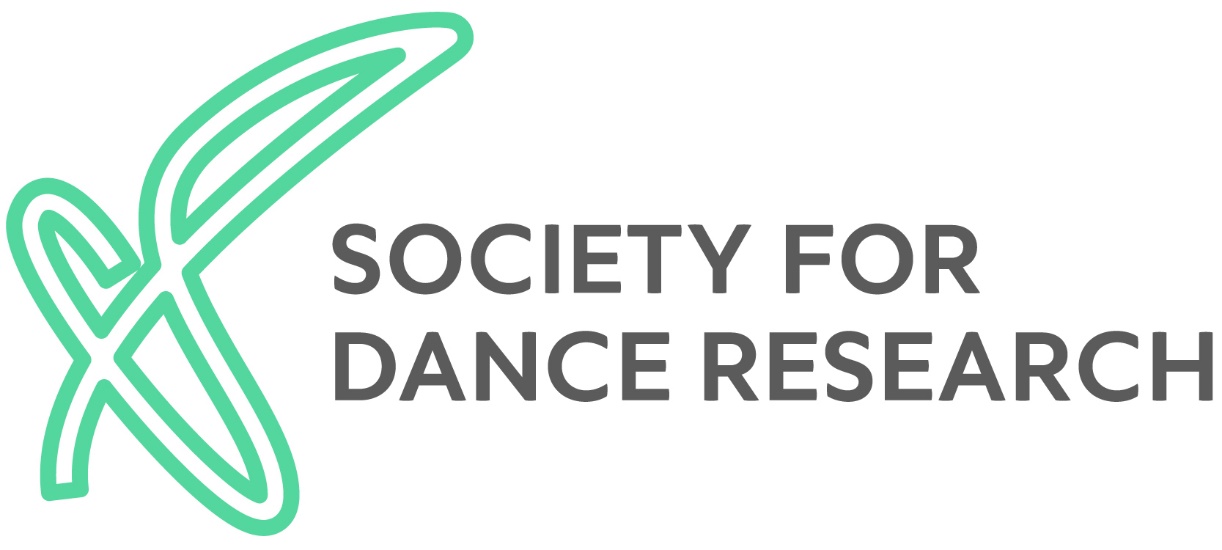 Dear colleague, As you know we are holding an election for the Executive Committee. The nominations period has now closed and we have received a good number of nominations for the position of ordinary member. We are now opening a period for you to vote seven candidates to become ordinary members of the committee.  Attached to this email you will the list of nominees and the ballot paper. You should select seven candidates from the list. The ballot paper should be returned to the Society for Dance Research Secretary, Lee Davall, at LDavall@rad.org.uk by 10am Monday 27th February 2023. Please note that there has been only one nomination for the Honorary position of Treasurer. Because this position has been uncontested no election is required. We maintain searching for a Newsletter Editor and Membership Secretary. All elected members will be announced on Saturday 4th March in the Annual General Meeting. Kind regards, Lee Davall.Committee Elections 2023Ballot Paper – Ordinary Member RolePlease cast a maximum of 7 votes, indicating your preferred candidates with an ‘x’Sandie BourneJane CarrRosa Cisneros Bethany JohnstoneAlexandra KolbJane MunroKathryn StampAnita WadsworthCharlotte WaeldeBethany Whiteside